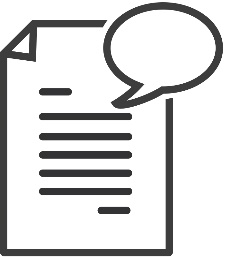 IServTechnische VoraussetzungenInternetzugangEndgerätIServ-ZugangsdatenFür die Nutzung der IServ-App wird mindestens Android 4 oder iOS 10 benötigtKostenJährlicher Lizenzpreis setzt sich zusammen aus: Grundgebühr: 250 € pro JahrLizenzgebühr für Grund- und Förderschulen, weiterführende Schulen, Berufsschulen: 4-6 € pro Jahr pro Schülerin und Schüler Einmalige Einrichtungspauschale von 500 €** Informationen entnommen aus  iserv.de/price/licenseFunktionenSchulplattform für Schulen zum Austausch von Informationen, für Planungen von Stundenplänen und Terminen, für das Bearbeiten von Aufgaben etc.Kommunikation mit den Schülerinnen und Schülern über E-Mails, Messenger und ForenDigitale Räume oder Geräte buchenVertretungspläne, Stundenpläne und Klausurpläne erstellen und einsehenVerwalten des KalendersAufgaben erstellen und hochladenUnterrichtsmaterialien bereitstellenTextdokumente und Präsentationen gemeinsam bearbeitenAufgaben der Lehrkraft herunterladen und nach der Bearbeitung wieder hochladenVertretungspläne, Stundenpläne und Klausurpläne einsehenDownloadWebsite zu finden unter:iserv.de/ RegistrierungBeantragung durch die Schule Installation des Servers durch Technikerin oder Techniker vor OrtAnmeldung über ZugangsdatenDatenschutz und Sicherheitwww.iserv.de/doc/privacy/notes/Weitere Informationen zum Datenschutz an Schulenwww.schulministerium.nrw/schule-bildung/recht/datenschutz-im-schulbereichVor dem Einsatz der Anwendung empfiehlt es sich, die Nutzung mit der Schulleitung und den Verantwortlichen für den Datenschutz der Schule abzuklären.